CCTV Power SupplyTechnical Specifications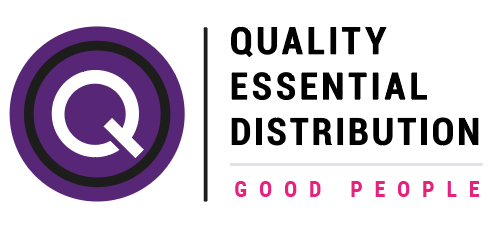 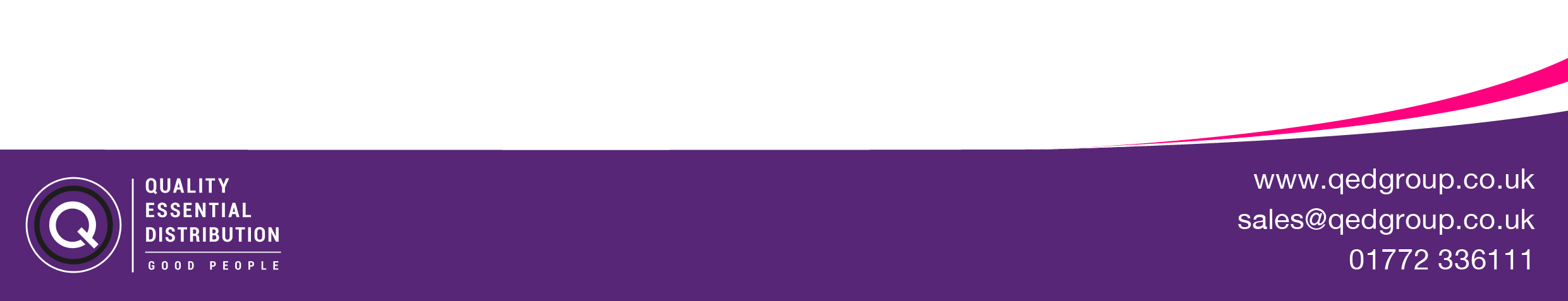 Input Voltage Range90 - 264VACRated Input Voltage100 - 240VACInput Frequency47 - 63 HzInput Current1.5A Max. (90V Full Load)Standby Power With No Load0.5W Max @ 240V/50HzMax. In-Rush Current30A (100VAC) / 75A (90VAC) Full LoadInput StyleUK Plug On 2.15M Flying LeadOutput VoltageDC12VOutput Voltage Tolerance±0.6VMinimum Load Current0ANominal Load Current3500mANominal Load Power42WattsLine Regulation±1%Load Regulation±5%Ripple and Noise120mVp-p (max.)Efficiency75% Min at Full LoadErP/EuP CompliantYes. Meets Level IV EfficiencyProtectionsShort, Over Voltage, Over Current & Over TempDC Output LeadLength: 1800mmDC Output Plug10m Sec Min at 100VAC Full LoadHold Up Time10m Sec Min at 100VAC Full LoadTurn On Delay3 Sec Max at 100VAC Full LoadSwitching Frequency65Hz TypicalHi-Pot TestI/P-O/P 3000VAC 10mA/minInsulationI/P-O/P 500VDC 10 Mohm minMTBF50,000 HoursSafetyCEOperating Temperature-20°C ~ +40°COperating Humidity20% ~ 90% RHStorage Temperature-20°C ~ +75°CStorage Humidity0% ~ 90% R.H.Dimensions114 x 51 x 32 mm